CE DOSSIER COMPLET (+pièces à fournir) DEVRA ETRE IMPERATIVEMENT ENVOYE POUR LE 3 SEPTEMBRE 2018EN 2 EXEMPLAIRESA l’Adresse postale : CONSEIL DEPARTEMENTAL – Direction du Développement Social, de l’insertion et du Logement – Service insertion – Rue Paul Doumer – 02013 LAON CedexOu dépôt du dossier à : Direction générale des Affaires sociales – DDSLI – Service Insertion  28 rue Fernand Christ à Laon.Et Transmission obligatoire par voie électronique : appelaprojets.insertion@aisne.frEn Version ZIPINFORMATIONS GENERALES A. Le porteur de projets et la structure		Votre structure dispose t’elle d’agrément(s) administratif(s) ?  Oui    NonSi oui, précisez lesquels (exemple : entreprise solidaire, services aux personnes, CHRS, …): Personne responsable de la structure Renseignements concernant les ressources humaines Nombre de salariés de la structure au 31 décembre de l’année écoulée :Dont 				homme(s)						femme(s)SALARIÉS PERMANENTS PARTICIPANT À L’ACTION CONVENTIONNÉE IAE :Evolution de la structure Grands axes, évolutions, évènements ayant impacté la structure au cours des 3 dernières années (2015/2016/2017):Points forts de votre bilan 2017 :Difficultés rencontrées en 2017 :Axes de développement pour la prochaine convention 2019 :L’action Situation financière et comptable sur les 3 dernières années de l’actionLes résultats :PROJET 2019 :L’Accompagnement social et professionnelAccueil et intégration en milieu de travailL’accompagnement social et professionnel- Décrire la fonction « accompagnement » exercée dans la structure et/ou des actions menées dans le cadre de l’accompagnement social et professionnel :Le déroulement de l’actionFormation des salariés en insertionAvez-vous eu des salariés ayant mobilisé leur droit à la formation professionnelle continue dans le cadre :d’une VAE, si oui précisiez la qualification visée :Modalités prévues pour répondre aux besoins de formation des salariés (partenariat, information des salariés,…) :Les formations collectives : Les formations individuelles :Demande de conventionnement1 – LES POSTESRenseigner le nombre d’ETP prévisionnels à financer pour l’année 2019 ACI base 1820 heures pour 1 équivalent temps pleinBudget prévisionnel 2019Budget certifié sincère et conforme le : __/__/____		PAR : (Titre et signature)   7 Les résultats sorties Emploi / formation : Merci de compléter le tableau ci-dessous avec des résultats chiffrés concordants en précisant le détail des sorties (type, durée et nature de contrat, type de formation…).  LISTE DES PIECES OBLIGATOIRES A JOINDRE AU PRESENT DOSSIERLa demande de participation départementale devra impérativement comprendre l’ensemble des pièces rappelées ci-dessous : Le dossier de réponse dûment renseigné Les pièces annexes complémentaires suivantes sont obligatoires :Conventions de prestataires s’il y a lieu (en cas de sous-traitance ou de partenariats)Curriculum Vitae des encadrants techniques et intervenants Outils pédagogiques prévus pour l’action Outils proposés pour l’évaluation de l’action (fiches de présences mensuelles, outils d’évaluation de parcours, outil de diagnostic individuel….)Relevé d’Identité BancaireStatuts de la structure associativeCompte de résultats 2017 pour les associations Plan de formation des bénéficiairesDevis des organismes de formation Devis pour le matériel prévu en acquisition / location (actualisé à 6 mois maximum)  Bail ou convention de mise à disposition des locaux au titre de l’actionIl convient de se reporter aux fiches descriptives pour les critères d’examen des projets.Nom de la structureNom de la structureNom de la structureForme juridiqueForme juridiqueForme juridiqueDate de créationDate de créationDate de créationAdresses et coordonnéesAdresses et coordonnéesAdresses et coordonnéesAdresses et coordonnéesAdresses et coordonnéesRenseigner le lieu d’activité dans le département si différent du siège social Renseigner le lieu d’activité dans le département si différent du siège social Renseigner le lieu d’activité dans le département si différent du siège social Renseigner le lieu d’activité dans le département si différent du siège social Renseigner le lieu d’activité dans le département si différent du siège social Siège social :Siège social :Siège social :Siège social :Lieu d’activité dans le DépartementAdresseAdresseTel :Tel :Fax :Fax :Email :Email :Site Internet :Site Internet :Siret :Siret :Code APECode APEPersonne responsable de la structure(représentant légal : Président ou personne désignée dans les statuts)Personne responsable de la structure(représentant légal : Président ou personne désignée dans les statuts)Personne responsable de la structure(représentant légal : Président ou personne désignée dans les statuts)Personne responsable de la structure(représentant légal : Président ou personne désignée dans les statuts)Personne responsable du projet dans la structure :Nom :Nom :Prénom Prénom Fonction :Fonction :Tel :Tel :Courriel :Courriel :Type d’agrémentAttribué par :En date du :Informations complémentairesInformations complémentairesVotre structure dispose t’elle d’un commissaire au compte ou d’un Expert-Comptable inscrit à l’ordre des experts comptables : Oui  NonVotre structure est-elle reconnue d’utilité publique Oui  NonAdhérez-vous à un réseau ? si oui lesquels Oui  NonVotre structure appartient-elle à un ensemblier ou un groupe d’économie solidaire ? Si oui, précisez … Oui  NonNom et PrénomFonctionType de contrat(ou signaler si prestataire externe ou bénévolat)En ETP annuel(1 ETP = 1 820 H annuelles y compris congés payés)Gestion – Administration : Gestion – Administration : Gestion – Administration : Gestion – Administration : Accompagnement social professionnel Accompagnement social professionnel Accompagnement social professionnel Accompagnement social professionnel FormationEncadrement technique : Encadrement technique : Encadrement technique : Encadrement technique : Effectifs en nombre Type de contrat(ou signaler si prestataire externe ou bénévolat)En ETP annuel(1 ETP = 1 820 H annuelles y compris congés payés)Agents de production hors salariés en insertion des SIAEAttention : ne pas mentionner ici  les « salariés en insertion » (CDDI)Agents de production hors salariés en insertion des SIAEAttention : ne pas mentionner ici  les « salariés en insertion » (CDDI)Agents de production hors salariés en insertion des SIAEAttention : ne pas mentionner ici  les « salariés en insertion » (CDDI)Agents de production hors salariés en insertion des SIAEAttention : ne pas mentionner ici  les « salariés en insertion » (CDDI)Autres : Autres : Autres : Autres : Fiches de poste et CV à joindre au dossier pour les salariés permanents « encadrants techniques » et « accompagnateurs socio professionnels »Fiches de poste et CV à joindre au dossier pour les salariés permanents « encadrants techniques » et « accompagnateurs socio professionnels »TOTAL ETP Salariés permanents Eléments comptablesEvolution sur les 3 dernières annéesEvolution sur les 3 dernières annéesEvolution sur les 3 dernières annéesObservations de la structureEléments comptables201520162017Observations de la structureRésultat :Résultat / Total des produits :Résultat d’exploitation / Résultats :Frais financiersMasse salariale : salaires bruts hors charges sociales patronalesEmplois en ETPDont contrats aidésFonds de roulementFR en jours de CATrésorerie :Valeurs mobilières de placement :Provisions pour risques et charges :Dettes fiscales et sociales / Total du bilanBénéficiaires du RSABénéficiaires du RSABénéficiaires du RSABénéficiaires du RSABénéficiaires du RSABénéficiaires du RSABénéficiaires du RSARésultats2015%Résultats 2016%Résultats 2017%Sorties en emploi durableSorties en emploi de transitionSorties positivesSorties dynamiquesAutres sortiesTotal des sortiesObjectifs généraux du chantierDates du chantierDu                                  au Du                                  au Durée en mois : Partenaires associés Publics visésPréciser le nombre souhaité par sexe et statutsDéfinissez les cantons sur lesquels seront pratiqués les recrutementsNombre de postes de travailLieu d’exécution du chantierModalités d’accès des salariés à l’action (ramassage, transports en commun disponibles…)Locaux d’accueil des salariés (descriptif)Modalités mises en œuvre pour la sécurité et le respect de la législation (dossier unique…)Nature de l’activité du chantier et descriptif sommaire des tâches techniques à réaliser (fiche de poste à joindre)Compétences transférables sur un métier en tension ?Maître d’ouvrage(si le maître d’ouvrage est différent de la structure, joindre la convention)Nom(s) du ou des Organismes de Formation intervenant sur le chantierDétaillez le planning du chantier en précisant notamment les équipes et horaires hebdomadaires de travail des salariés en CDDIModalités d’organisation et de suivi des salariés, en fonction des congés et/ou absences (maladie,…) de :l’encadrant technique :l’accompagnateur socioprofessionnel :Modalités de suivi  (partenaires – fréquence des réunions)Comité de pilotage Modalités de suivi  (partenaires – fréquence des réunions)Comité de suiviCoordonnées de la personne en charge de la saisie sur le site extranet de l’ASP (nom, téléphone et mail)Organisation pour l’atteinte de la consommation des ETP (augmentation du nombre d’heures, embauches, …) :Décrire en précisant le(s) intervenants, la phase « amont » du recrutement :Décrire  en précisant le(s) intervenants, les actions menées au niveau de l’accueil des publics (comment se déroule la phase d’accueil ?), et dans le cadre de l’intégration des publics au sein de la structure (diagnostic socio professionnel, intégration en milieu professionnel, intégration dans la SIAE…) :Commentaires sur les difficultés rencontrées et/ou points positifs durant l’action réalisée sur la convention 2017 :Points Positifs :Points Négatifs :Modalités des entretiens, rythme et lieu / Nombre d’heures en moyenne par salariésOutils de suivis utilisésModalités des bilans (rythme, partenaires associés)Préparation à la sortie (PMSMP, liens avec le monde économique, visite d’entreprise…)AutresCommentaires sur les difficultés rencontrées et/ou points positifs durant l’action réalisée sur la convention 2017 : Solutions apportées aux problématiques mises en évidence :Réalisé 2017Réalisé 2017Réalisé 2017Réalisé 2017Réalisé 2017Réalisé 2017Réalisé 2017Réalisé 2017Réalisé 2017Intitulé de la formationFormation 1 :Formation 2 :Formation 3 Formation 4 Formation 5 Formation 6Formation 7Total :Organisme de formationType de formation : Qualifiante / non qualifiante Durée (Nombre d’heures prévues)Nombre d’heures réaliséesFormation Interne ou ExterneValidation cibléeNombre de salariés en insertion bénéficiaires en 2017Coût pédagogique TotalDont financement OPCA OPCADont autofinancementDont DIF/CPFAutres : précisez Prévisions 2019Prévisions 2019Prévisions 2019Prévisions 2019Prévisions 2019Prévisions 2019Prévisions 2019Intitulé de la formationFormation 1 :Formation 2 :Formation 3 Formation 4 Formation 5 Total :Organisme de formationType de formation : Qualifiante / non qualifiante Durée (Nombre d’heures prévues)Formation Interne ou ExterneValidation cibléeNombre de salariés en insertion bénéficiaires en 2017Coût pédagogique TotalDont financement OPCADont autofinancementDont DIF/CPFAutres : précisez frais supportés par l’employeurNombre prévisionnel de personnes salariéesNombre prévisionnel de personnes salariéesNombre en ETPNombre en ETPHoraire Hebdo.TotalDont BRSATotal Dont BRSAHoraire Hebdo.BUDGET PREVISIONNEL du ________/2019 au ________/2019BUDGET PREVISIONNEL du ________/2019 au ________/2019BUDGET PREVISIONNEL du ________/2019 au ________/2019BUDGET PREVISIONNEL du ________/2019 au ________/2019PORTEUR DE PROJET : 	ACTION : 	TERRITOIRE : 	PORTEUR DE PROJET : 	ACTION : 	TERRITOIRE : 	PORTEUR DE PROJET : 	ACTION : 	TERRITOIRE : 	PORTEUR DE PROJET : 	ACTION : 	TERRITOIRE : 	DÉPENSESDÉPENSESDÉPENSESMONTANTDépenses directes liées à l’action :Dépenses directes liées à l’action :Dépenses directes liées à l’action :Dépenses directes liées à l’action :Salaires du Personnel en CDDISalaires du Personnel en CDDISalaires du Personnel en CDDIEncadrementEncadrementEncadrementAccompagnement socio professionnelAccompagnement socio professionnelAccompagnement socio professionnelFormation et activités / Sorties pédagogiquesFormation et activités / Sorties pédagogiquesFormation et activités / Sorties pédagogiquesMatériel (Acquisition et/ou location / Entretien / Thermique / Carburant)Matériel (Acquisition et/ou location / Entretien / Thermique / Carburant)Matériel (Acquisition et/ou location / Entretien / Thermique / Carburant)Véhicules Location Véhicules Location Véhicules Location Véhicules Acquisition Véhicules Acquisition Véhicules Acquisition Véhicule Carburant Véhicule Carburant Véhicule Carburant MatériauxMatériauxMatériauxAutres (à préciser)Autres (à préciser)Autres (à préciser)Dépenses indirectes :Dépenses indirectes :Dépenses indirectes :Dépenses indirectes :FonctionnementFonctionnementFonctionnementHébergementHébergementHébergementAutresAutresAutresTOTAL DES DEPENSESTOTAL DES DEPENSESTOTAL DES DEPENSESRECETTESRECETTESRECETTESMONTANTMaitre d’ouvrageMaitre d’ouvrageMaitre d’ouvrageParticipation du destinataire final des travaux (si différent du MO)Participation du destinataire final des travaux (si différent du MO)Participation du destinataire final des travaux (si différent du MO)Recettes générées par l’actionRecettes générées par l’actionRecettes générées par l’actionEtat : DIRECCTE     -   Préciser le nom de l’aide Etat : DIRECCTE     -   Préciser le nom de l’aide Etat : DIRECCTE     -   Préciser le nom de l’aide DépartementDépartementDépartementRégionRégionRégionFSEFSEFSEAutres : _________________________________________Autres : _________________________________________Autres : _________________________________________TOTAL DES RECETTESTOTAL DES RECETTESTOTAL DES RECETTESCONTRIBUTION VOLONTAIRE EN NATURE (Valeur locative, achat, prorata temps passé)CONTRIBUTION VOLONTAIRE EN NATURE (Valeur locative, achat, prorata temps passé)CONTRIBUTION VOLONTAIRE EN NATURE (Valeur locative, achat, prorata temps passé)CONTRIBUTION VOLONTAIRE EN NATURE (Valeur locative, achat, prorata temps passé)TypeDescriptionProvenance / DuréeValorisation financière (estimation du coût)Immobilier Matériel  Véhicule Personnel  Autres : TOTAL CONTRIBUTIONS VOLONTAIRES EN NATURETOTAL CONTRIBUTIONS VOLONTAIRES EN NATURETOTAL CONTRIBUTIONS VOLONTAIRES EN NATURERESULTATS DU CONVENTIONNEMENT CD02 BRSA du 01/01/2017 au 31/12/2017RESULTATS DU CONVENTIONNEMENT CD02 BRSA du 01/01/2017 au 31/12/2017RESULTATS DU CONVENTIONNEMENT CD02 BRSA du 01/01/2017 au 31/12/2017RESULTATS DU CONVENTIONNEMENT CD02 BRSA du 01/01/2017 au 31/12/2017RESULTATS DU CONVENTIONNEMENT CD02 BRSA du 01/01/2017 au 31/12/2017Type de sortieNombrePrécisions sur la nature des sorties (ex : nature de l’activité)Précisions sur la nature des sorties (ex : nature de l’activité)Précisions sur la nature des sorties (ex : nature de l’activité)Type de sortieNombre    Nbre%Les sorties vers l’emploi durable (1)Embauche en CDI Les sorties vers l’emploi durable (1)Embauche en CDD > 6 mois non aidéLes sorties vers l’emploi durable (1)Création ou reprise d’entreprise à son compteLes sorties vers l’emploi durable (1)Intégration dans la fonction publiqueLes sorties vers l’emploi durable (1)Total des sorties vers un emploi durableles sorties vers « un emploi de transition » (2) Embauche en CDD < 6 mois les sorties vers « un emploi de transition » (2) Embauche en contrat aidé (hors IAE) les sorties vers « un emploi de transition » (2) Total des sorties vers un emploi de transitionles sorties positives (3)Embauche dans une autre SIAEles sorties positives (3)Formation qualifianteles sorties positives (3)Autre sortie reconnue comme positiveles sorties positives (3)Prise droits à la retraite les sorties positives (3)Total des sorties positivesAutres sorties (4)Sortie sans solution emploi/formationTotal des sorties dynamiques (1+2+3)Total des sorties dynamiques (1+2+3)Total des sorties de la structure (1+2+3+4)Total des sorties de la structure (1+2+3+4)Sorties non comptabilisées (préciser le motif)(Décès, Congé longue durée, Décision de justice,Temps de présence sur l’action inférieure à 3 mois)Sorties non comptabilisées (préciser le motif)(Décès, Congé longue durée, Décision de justice,Temps de présence sur l’action inférieure à 3 mois)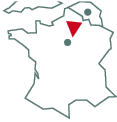 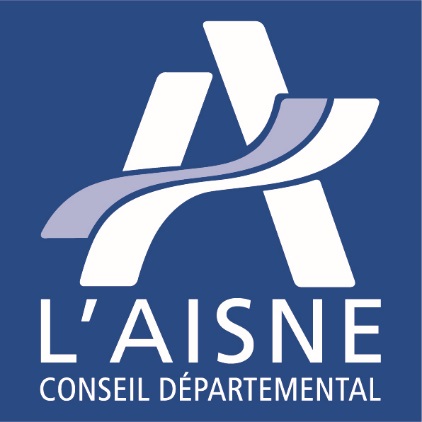 